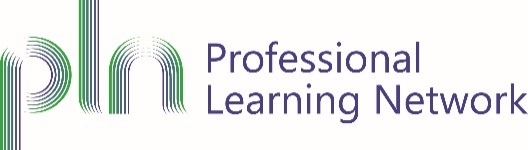 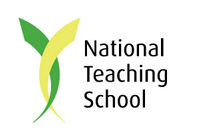 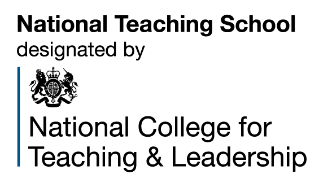 Quality Assurance of NQTs Induction arrangementsStatutory induction is the bridge between initial teacher training and a career in teaching. It combines a personalised programme of development, support and professional dialogue with monitoring and an assessment of performance against the relevant standards. The programme should support the newly qualified teacher (NQT) in demonstrating that their performance against the relevant standards is satisfactory by the end of the period and equip them with the tools to be an effective and successful teacher. Before the NQT(s) takes up post the headteacher/principal must undertake pre-employment checks, which must be verified by the appropriate body upon registration Full guidance on statutory induction can be found at:http://www.education.gov.uk/schools/leadership/deployingstaff/b0066959/induction-newly-qualified-teachers/Please can you complete the following and return to:Ann Wilks - Director Professional Learning NetworkLyons Hall Primary School, Deerleap Way, Braintree, Essex, CM7 9FH E: directorPLN@gmail.comName of School: Name of NQTs: Name of School: Name of NQTs: Name of School: Name of NQTs: Pre-Employment checksPre-Employment checksConfirmation/comments from HeadteacherHas the school has carried out pre-employment checks and confirmed qualification(s) of NQTs? An NQT cannot undertake statutory induction (or a period of employment counting towards induction) unless they have been awarded QTS. Headteachers/principals and appropriate bodies must check with the National College for Teaching and Leadership that the individual holds QTS and passes in relevant skills tests.NCTL Employer Access Team: employer.access@education.gsi.gov.uk Trainees without QTS cannot be employed as NQTs or commence Has the school has carried out pre-employment checks and confirmed qualification(s) of NQTs? An NQT cannot undertake statutory induction (or a period of employment counting towards induction) unless they have been awarded QTS. Headteachers/principals and appropriate bodies must check with the National College for Teaching and Leadership that the individual holds QTS and passes in relevant skills tests.NCTL Employer Access Team: employer.access@education.gsi.gov.uk Trainees without QTS cannot be employed as NQTs or commence Is the post suitable for induction?In order for the NQT to serve induction the headteacher/principal and appropriate body must first agree that the post is suitable for this purpose. The headteacher/principal of the institution in which an NQT is serving an induction period, and the appropriate body, are jointly responsible for ensuring that the supervision and training of the NQT meets their development needs. The duties assigned to the NQT and the conditions under which they work should be such as to facilitate a fair and effective assessment of the NQT’s conduct and efficiency as a teacher against the relevant standards. Is the post suitable for induction?In order for the NQT to serve induction the headteacher/principal and appropriate body must first agree that the post is suitable for this purpose. The headteacher/principal of the institution in which an NQT is serving an induction period, and the appropriate body, are jointly responsible for ensuring that the supervision and training of the NQT meets their development needs. The duties assigned to the NQT and the conditions under which they work should be such as to facilitate a fair and effective assessment of the NQT’s conduct and efficiency as a teacher against the relevant standards. The school’s  policy sets out clear processes and procedures in line with statutory requirementsThe school’s  policy sets out clear processes and procedures in line with statutory requirementsResponsibilities for  have been allocated and the NQT informedResponsibilities for  have been allocated and the NQT informedKey staff, in particular induction tutors, are familiar with Core Standards for assessment of induction?  Key staff, in particular induction tutors, are familiar with Core Standards for assessment of induction?  Training needs of  tutors have been identified. Induction tutor training available through PLNTraining needs of  tutors have been identified. Induction tutor training available through PLNHave arrangements for reduced (90%) timetable have been made for NQTs?NB Statutory PPA time must be provided over and above the 10% release time for induction purposesHave arrangements for reduced (90%) timetable have been made for NQTs?NB Statutory PPA time must be provided over and above the 10% release time for induction purposesDoes the timetable involve the NQT regularly teaching the same class(es)?Does the timetable involve the NQT regularly teaching the same class(es)?The outcomes of Transition Point 1 have been discussed with the NQT, using any notes recorded in the Career Entry and Development Profile (CEDP)The outcomes of Transition Point 1 have been discussed with the NQT, using any notes recorded in the Career Entry and Development Profile (CEDP)On taking up post  NQTs are familiarised with:On taking up post  NQTs are familiarised with:Confirmation/comments from HeadteacherSchool policies and proceduresSchool policies and proceduresDfE Teachers’ Standards DfE Teachers’ Standards Their entitlement to support, guidance and monitoringTheir entitlement to support, guidance and monitoringThe assessment arrangementsThe assessment arrangementsThe school’s procedures for raising concernsThe school’s procedures for raising concernsAn appropriate  programme has been planned, to include:An appropriate  programme has been planned, to include:Confirmation/comments from HeadteacherArrangements for the Transition Point Two meeting to take place and to inform arrangements for the  support programme Arrangements for the Transition Point Two meeting to take place and to inform arrangements for the  support programme Arrangements for an early observation of the NQT (within the first four weeks)Arrangements for an early observation of the NQT (within the first four weeks)Regular access to a designated  tutorRegular access to a designated  tutorFocussed observation and feedback (at least half termly)Focussed observation and feedback (at least half termly)Fair and rigorous monitoring and assessment of all NQTs against Core standardsFair and rigorous monitoring and assessment of all NQTs against Core standardsFocussed observation of experienced teachersFocussed observation of experienced teachersArrangements for professional reviews of progressArrangements for professional reviews of progressArrangements for professional development and trainingArrangements for professional development and trainingArrangements for Termly assessment and reporting to the Appropriate BodyArrangements for Termly assessment and reporting to the Appropriate BodyTime with the school SENCO or Inclusion ManagerTime with the school SENCO or Inclusion ManagerInternal training events or support networksInternal training events or support networksExternal training events or support networksExternal training events or support networksConfirmation that the information in this form is correct:Confirmation that the information in this form is correct:School : School : School : Name of Headteacher/Senior Teacher with responsibility for Induction: Name of Headteacher/Senior Teacher with responsibility for Induction: Name of Headteacher/Senior Teacher with responsibility for Induction: Signature:Date:Date: